      Reflet magique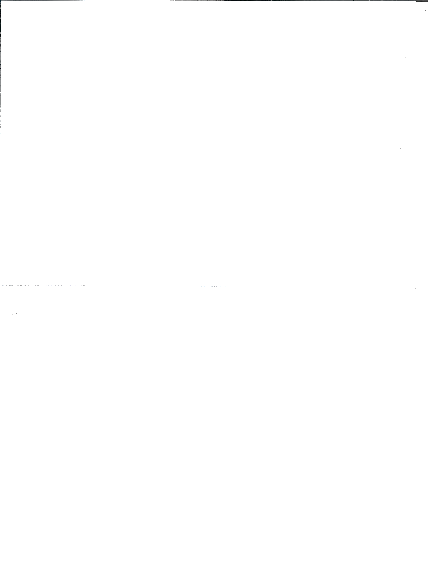 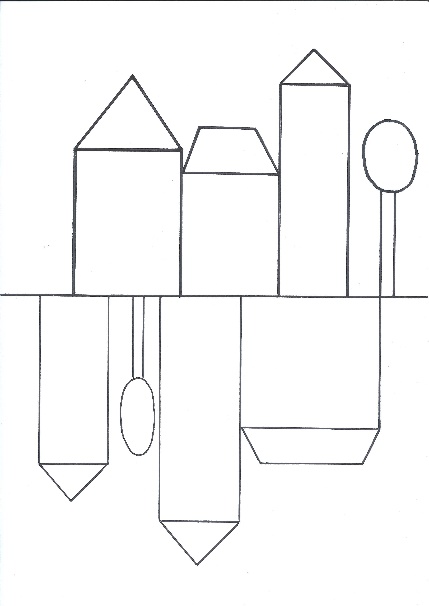 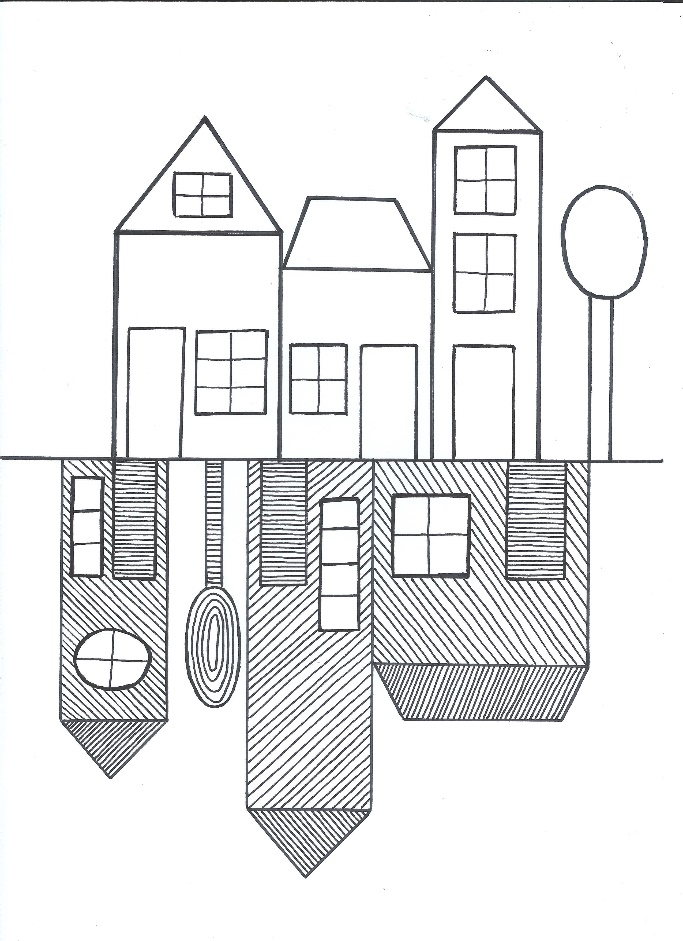 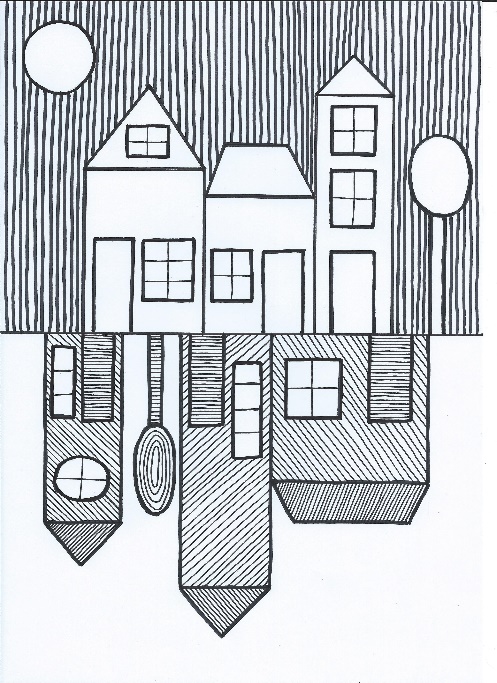 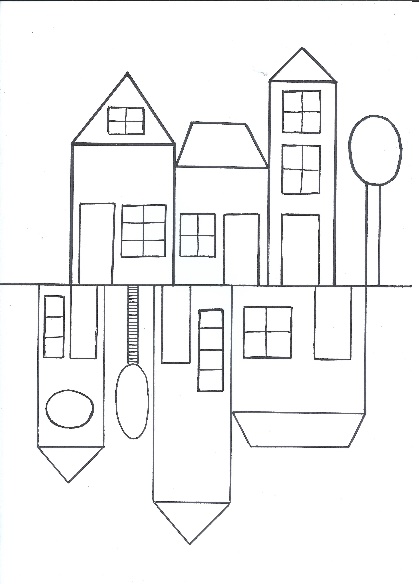 